……………………… MESLEKİ VE TEKNİK ANADOLU LİSESİ 2015-2016 EĞİTİM-ÖĞRETİM YILI ELEKTRİK ELEKTRONİK TEKNOLOJİSİ ALANI 11. SINIF AKILLI EV SİSTEMLERİ DERSİ MODÜLLÜ YILLIK DERS PLANIBu plan 2551 Sayılı Tebliğler Dergisindeki Ünitelendirilmiş Yıllık Plan Örneğine göre hazırlanmıştır. Konular, MEGEP- AKILLI EV SİSTEMLERİ DERSİ MODÜLLERİNE ne  göre hazırlanmıştır.               2104 VE 2488 S.T.D.den Atatürkçülük konuları plana eklenmiştir                                                                                                                                                            							                                          																		      UYGUNDURZÜMRE ÖĞRETMENLERİ														                                                                                  ……./……./2015………..…………………………………………………………………………………………………..													     Okul Müdürü																						AyHf.St.HEDEF VE DAVRANIŞLARMODÜL-ÜNİTE-KONULARÖĞRENME- ÖĞRETME YÖNTEM VETEKNİKLERİKULLANILAN EĞİTİM TEKNOLOJİLERİ, ARAÇ VE GEREÇLERDEĞERLENDİRME  (Hedef ve Davranışlara Ulaşma düzeyi)EKİM28 EYLÜL2 EKİM3Akıllı ev sistemleri ve kullandıkları teknolojileri kavrar.MODÜL :   AKILLI EV SİSTEMLERİNE GİRİŞA. Akıllı Ev Sistemlerine Genel Bakış1.  Akıllı ev nedir?    2.  Uygulama Alanları2. Akıllı ev ile neler yapılabilirAnlatım,soru-cevapGösteri, uygulamaModül Kitapları ve Yardımcı KaynaklarAtatürk’ün Milli Eğitime verdiği önemEKİM5 – 9EKİM3Akıllı ev sistemleri ve kullandıkları teknolojileri kavrar.2. Teknolojilera. PLCi. Tanımı  ,ii.Avantajları   Dezavantajlarıii. Sistem gereksinimleriAnlatım,soru-cevapGösteri, uygulamaModül Kitapları ve Yardımcı KaynaklarEKİM12 – 16EKİM3Akıllı ev sistemleri ve kullandıkları teknolojileri kavrar.1. Faz birleştiriciler2. Filtreler3. Elektriksel Bağlantı mantığıi.IR  Tanımı   , Avantajları  ,Dezavantajları,Sistem gereksinimleriAnlatım,soru-cevapGösteri, uygulamaModül Kitapları ve Yardımcı KaynaklarAtatürk’ün Cumhuriyetçilik ilkesiEKİM19 – 23EKİM3Akıllı ev sistemleri ve kullandıkları teknolojileri kavrar.RF  Tanımı  , Avantajları ,Dezavantajları , Sistem gereksinimleria. Karma Teknolojileri.PLC-RF, RF-PLC geçişe gerek görülen yerler ii.uygulamaAnlatım,soru-cevapGösteri, uygulamaModül Kitapları ve Yardımcı KaynaklarEKİM-26 - 30EKİM3Akıllı ev sisteminde kullanılacak senaryoyu oluşturur.a. Bus  i. Tanımı  , Avantajları ,DezavantajlarıSistem gereksinimleriAnlatım,soru-cevapGösteri, uygulamaModül Kitapları ve Yardımcı KaynaklarCumhuriyet Bayramı ve Cumhuriyetin önemiKASIM2 – 6KASIM3Akıllı ev sisteminde kullanılacak senaryoyu oluşturur.A.  Temel terimler 1. SenaryoAnlatım,soru-cevapGösteri, uygulamaModül Kitapları ve Yardımcı KaynaklarKASIM9 – 13KASIM3Akıllı ev sisteminde kullanılacak senaryoyu oluşturur.2. LiderAnlatım,soru-cevapGösteri, uygulamaModül Kitapları ve Yardımcı Kaynaklar10 Kasım Atatürk’ü Anma ve Atatürk’ün kişiliğiKASIM16 – 20KASIM3Akıllı ev sisteminde kullanılacak senaryoyu oluşturur.3.  Aktör4. ÖğrenmeAnlatım,soru-cevapGösteri, uygulamaModül Kitapları ve Yardımcı Kaynaklar1.YAZILISINAVIKASIM23 – 27KASIM3Akıllı ev sisteminde kullanılacak senaryoyu oluşturur.5. Kimlik (ID)Anlatım,soru-cevapGösteri, uygulamaModül Kitapları ve Yardımcı Kaynaklar24 Kasım Öğretmenler günü ve önemiARALIK30 KASIM4 ARALIK3Akıllı ev sisteminde kullanılacak senaryoyu oluşturur.6. Senaryo oluşturma uygulamalarıAnlatım,soru-cevapGösteri, uygulamaModül Kitapları ve Yardımcı KaynaklarAtatürk’ün Laiklik ilkesiARALIK7 – 11ARALIK3Akıllı ev sistemlerinde kullanılan kumandaları sisteme tanıtarak senaryoya uygun programlayabilecektirMODÜL: AKILLI EV SİSTEMLERİ KONFOR UYGULAMALARI1. Anahtar a.Çeşitleri  i.Bina içi ,ii.Nemli yerb.Bağlantıları c.Programlanması d.UygulamalarAnlatım,soru-cevapGösteri, uygulamaModül Kitapları ve Yardımcı KaynaklarARALIK14 – 18ARALIK3Akıllı ev sistemlerinde kullanılan kumandaları sisteme tanıtarak senaryoya uygun programlayabilecektir1. Komütatör a. Bağlantıları    b. Programlanması         c. UygulamalarAnlatım,soru-cevapGösteri, uygulamaModül Kitapları ve Yardımcı KaynaklarAtatürk’ün İnkılapçılık ilkesiARALIK21 – 25ARALIK3Akıllı ev sistemlerinde kullanılan kumandaları sisteme tanıtarak senaryoya uygun programlayabilecektir2.Dimmer  a.Çeşitleri ,i.Pano tipi ,ii.Kasa tipia.Bağlantıları   b.Programlanması  UygulamalarAnlatım,soru-cevapGösteri, uygulamaModül Kitapları ve Yardımcı KaynaklarARALIK28 – 31ARALIK3Akıllı ev sistemlerinde kullanılan kumandaları sisteme tanıtarak senaryoya uygun programlayabilecektir2.Hareket Dedektörü  a.Bağlantıları b.Programlanması c.UygulamalarAnlatım,soru-cevapGösteri, uygulamaModül Kitapları ve Yardımcı KaynaklarAtatürk’ün Devletçilik ilkesiOCAK4 – 8OCAK3Akıllı ev sistemlerinde kullanılan kumandaları sisteme tanıtarak senaryoya uygun programlayabilecektir3.Taşınabilir prizler  a.Bağlantılarıb.Programlanması   c.UygulamalarAnlatım,soru-cevapGösteri, uygulamaModül Kitapları ve Yardımcı Kaynaklar2.YAZILISINAVIOCAK11 – 15OCAK3Akıllı ev sistemlerinde kullanılan kumandaları sisteme tanıtarak senaryoya uygun programlayabilecektir4. Pano Tipi Çok Amaçlı Anahtar  a.Bağlantılarıb.Programlanması     c.UygulamalarAnlatım,soru-cevapGösteri, uygulamaModül Kitapları ve Yardımcı KaynaklarTELAFİSINAVIOCAK18 – 22OCAK3Akıllı ev aydınlatma sistemlerini kurup programlayarak devreye alabilecektir.5. Aydınlatma Senaryosu oluşturma ve Uygulamalara.Senaryo Anahtarı  b.Çeşitleri  c.Bağlantıları  d.UygulamalarAnlatım,soru-cevapGösteri, uygulamaModül Kitapları ve Yardımcı KaynaklarAyHf.St.HEDEF VE DAVRANIŞLARMODÜL-ÜNİTE-KONULARÖĞRENME- ÖĞRETME YÖNTEM VETEKNİKLERİKULLANILAN EĞİTİM TEKNOLOJİLERİ, ARAÇ VE GEREÇLERDEĞERLENDİRME  (Hedef ve Davranışlara Ulaşma düzeyi)ŞUBAT8 – 12ŞUBAT3Akıllı ev ısıtma sistemlerini kurup programlayarak devreye alabilecektir.A. Isıtma1. Oda termostatı       a.Çeşitleri      b.Bağlantısı       c. Uygulama2. Programlanabilir Oda termostatıA.Bağlantısı        b. UygulamalarAnlatım,soru-cevapGösteri, uygulamaModül Kitapları ve Yardımcı KaynaklarAtatürk’ün Milliyetçilik ilkesiŞUBAT15 – 19ŞUBAT3Akıllı ev panjur ve stor kumanda sistemlerini kurup programlayarak devreye alabilecektir.A. Panjur ve stor Kumanda1.Panjur kumanda anahtarlarıa.Bölgesel panjur kontrol anahtarı ,b.Merkezi panjur kontrolc.Bağlantısı ,                  d.Uygulama e.Birden fazla panjur kumandasının senaryo anahtarı ile kullanımıAnlatım,soru-cevapGösteri, uygulamaModül Kitapları ve Yardımcı KaynaklarŞUBAT22 – 26ŞUBAT3Akıllı ev panjur ve stor kumanda sistemlerini kurup programlayarak devreye alabilecektir.1. Rüzgar - Güneş güvenlik kumanda anahtarıa.Rüzgar güneş sensoru  b.Rüzgar güneş sensörü, panjur kontrol anahtarı ve kumanda modülü ile uygulamaAnlatım,soru-cevapGösteri, uygulamaModül Kitapları ve Yardımcı KaynaklarAtatürk’ün Halkçılık ilkesiMART29 ŞUBAT4 MART3Akıllı ev ses yayın sistemlerini kurup devreye alabilecektir.1  Ses Yayına.Tek bölgeli ses yayınıb.Çok bölgeli ses yayınıAnlatım,soru-cevapGösteri, uygulamaModül Kitapları ve Yardımcı KaynaklarMART7 – 11MART3Akıllı ev sistemlerinde kullanılan kumandaları sisteme tanıtarak senaryoya uygun programlayabilecektir1 Kumandalar1. Senaryo uzaktan kumandası, IR                      2. Masa tipi senaryo anahtarı, IR3. Taşınabilir senaryo anahtarı, RF                 4. Cep senaryo uzaktan kumandası, RF5. Masa tipi senaryo anahtarı, RF/IR6. Kumandaların sisteme tanıtılması ve uygulamalarıAnlatım,soru-cevapGösteri, uygulamaModül Kitapları ve Yardımcı Kaynaklar12 MART İSTİKLAL MARŞININ KABULÜMART14 – 18MART3Akıllı ev sistemlerinde güvenlik uygulamalarını yapacaktır.AKILLI EV SİSTEMLERİNDE GÜVENLİK MEDYA VE UZAKTAN   ERİŞİMA. Akıllı ev sistemleri Güvenlik uygulamaları1. Teknik Alarmlara.Kapı/Cam açılma sensoru ,b.Su baskın dedektörüc.Gaz dedektörü ,i.Metan dedektörü ii.Bütan - propan dedektörüAnlatım,soru-cevapGösteri, uygulamaModül Kitapları ve Yardımcı Kaynaklar18 Mart Çanakkale Zaferi ve önemiMART21 – 25MART3Akıllı ev sistemlerinde güvenlik uygulamalarını yapacaktır.a.Duman dedektörü b.Hareket dedektörüc.Alarm tekrarlayıcı d.Sensör bağlantıları hakkında dikkat edilecek hususlarAnlatım,soru-cevapGösteri, uygulamaModül Kitapları ve Yardımcı KaynaklarAtatürk’ün Çocuk SevgisiMART28 MART1 NİSAN3Akıllı ev sistemlerinde güvenlik uygulamalarını yapacaktır.1. Sıcaklık Kontrola. PLC termostat B.RF termostatAnlatım,soru-cevapGösteri, uygulamaModül Kitapları ve Yardımcı KaynaklarNİSAN4 – 8NİSAN3Akıllı ev sistemlerinde güvenlik uygulamalarını yapacaktır.1. Kamera sistemleria. Kullanılan kameralarB.Sisteme bağlantısıAnlatım,soru-cevapGösteri, uygulamaModül Kitapları ve Yardımcı KaynaklarNİSAN11 – 15NİSAN3Akıllı ev sistemlerinde haberleşme ve medya uygulamalarını yapacaktır.A.Akıllı ev sistemleri  haberleşme ve medya  uygulamaları1. Bilgisayar Sistemi2. Telefon3. TelevizyonAnlatım,soru-cevapGösteri, uygulamaModül Kitapları ve Yardımcı Kaynaklar1.YAZILISINAVINİSAN18 – 22NİSAN3Akıllı ev sistemlerinde haberleşme ve medya uygulamalarını yapacaktır.1. Kapı Giriş Kontrolüa. Sistem beklentilerib. Audi kapı giriş sistem kitiAnlatım,soru-cevapGösteri, uygulamaModül Kitapları ve Yardımcı Kaynaklar23 Nisan Ulusal Egemenlik ve Çocuk BayramıNİSAN25 – 29NİSAN3Akıllı ev sistemlerinde haberleşme ve medya uygulamalarını yapacaktır.a. Video kapı giriş sistem kiti2. Kabinlera. Ses görüntü ve veri prizlerinin yönlendirilmesiAnlatım,soru-cevapGösteri, uygulamaModül Kitapları ve Yardımcı KaynaklarMAYIS2 – 6MAYIS3Akıllı ev sistemlerine uzaktan erişim işlemlerini yapacaktır            Akıllı ev sistemlerine uzaktan erişim1. Program ve tanıtımı2. Erişim şifresi3. Program görsellik ayarıAnlatım,soru-cevapGösteri, uygulamaModül Kitapları ve Yardımcı Kaynaklar1 MAYIS EMEK VE DAYANIŞMA GÜNÜMAYIS9 – 13MAYIS3Akıllı ev sistemlerine uzaktan erişim işlemlerini yapacaktır4. IP konfigürasyonu5. E mail konfigürasyonu6. Program üzerinden senaryo ayarıAnlatım,soru-cevapGösteri, uygulamaModül Kitapları ve Yardımcı KaynaklarMAYIS16 – 20MAYIS3Akıllı ev sistemlerine uzaktan erişim işlemlerini yapacaktır7. Program üzerinden olay ayarı8. Senaryo kontrolü9. Olay durumu10. Kameralara uzaktan erişimAnlatım,soru-cevapGösteri, uygulamaModül Kitapları ve Yardımcı Kaynaklar19Mayıs Gençlik ve Spor BayramıMAYIS23 – 27MAYIS3Akıllı ev sistemlerine uzaktan erişim işlemlerini yapacaktır7. Program üzerinden olay ayarı8. Senaryo kontrolüAnlatım,soru-cevapGösteri, uygulamaModül Kitapları ve Yardımcı KaynaklarHAZİRAN30 MAYIS3 HAZİRAN3Akıllı ev sistemlerine uzaktan erişim işlemlerini yapacaktır9. Olay durumu10. Kameralara uzaktan erişimAnlatım,soru-cevapGösteri, uygulamaModül Kitapları ve Yardımcı Kaynaklar2.YAZILISINAVIHAZİRAN6 – 10HAZİRAN3Akıllı ev sistemlerine uzaktan erişim işlemlerini yapacaktırA. Senaryo uygulamaları1. Serbest ortam2. Acil durum senaryoları3. Uyku senaryolarıAnlatım,soru-cevapGösteri, uygulamaModül Kitapları ve Yardımcı KaynaklarTELAFİSINAVIHAZİRAN13 – 17HAZİRAN3Akıllı ev sistemlerine uzaktan erişim işlemlerini yapacaktır4. Tatil senaryoları5. Evden ayrılma senaryoları6. Yangın senaryoları7. Hırsız senaryolarıAnlatım,soru-cevapGösteri, uygulamaModül Kitapları ve Yardımcı Kaynaklar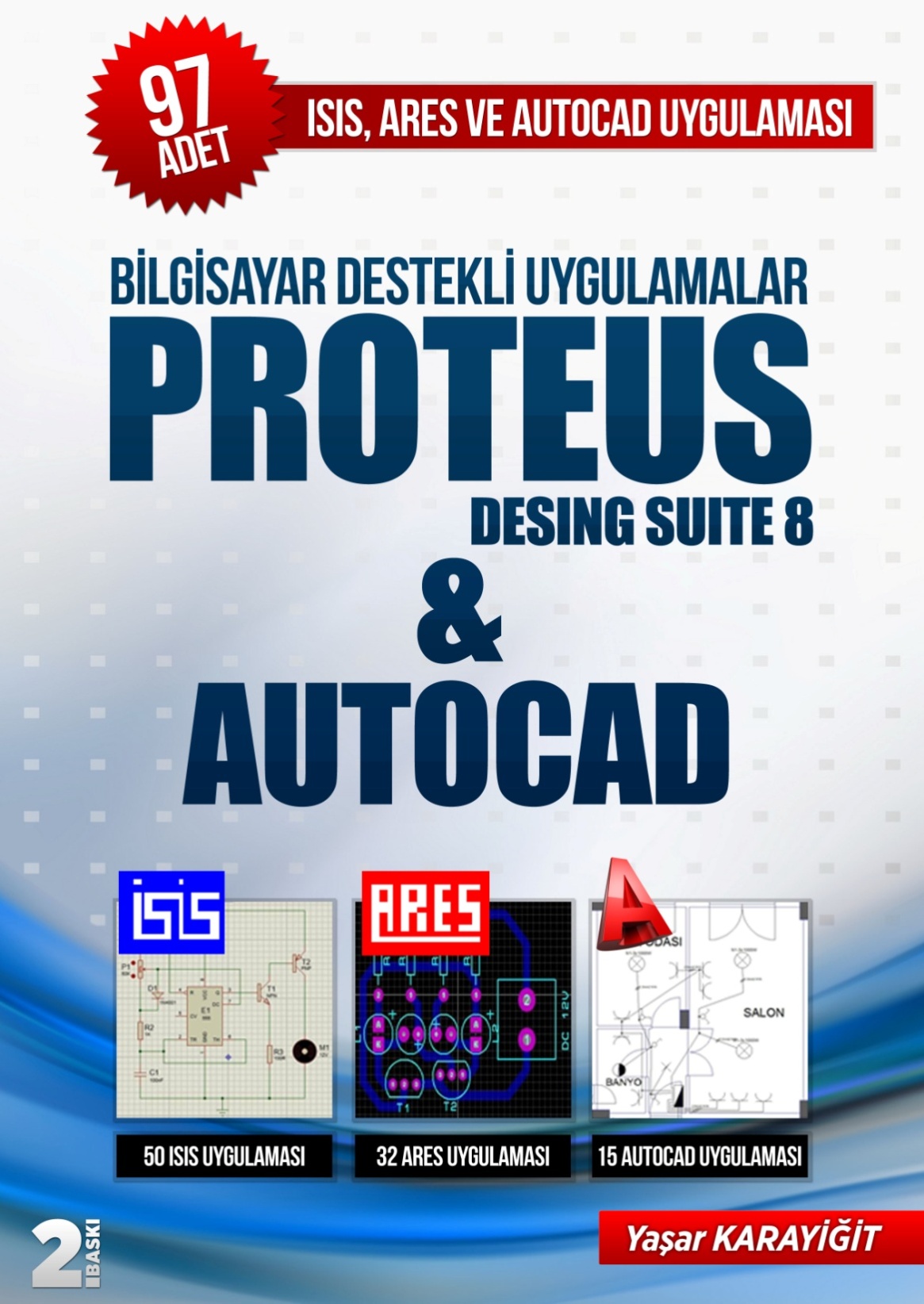 KİTAP A4 KAĞIDI BOYUTUNDA VE 256 SAYFADIR. KİTAP TEMRİN DEFTERİ DÜZENİNDE HAZIRLANMIŞTIR. HER UYGULAMA DA İŞLEM BASAMAKLARI VE ÖĞRENCİ NOT ÇİZELGESİ BULUNMAKTADIR. 2015-2016 EĞİTİM YILI İÇİN TOPLU ALIMLARDA KİTAP FİYATI6 (ALTI) TL’DİR.30 ADET VE ÜZERİ ALIMLARDA KARGO ÜCRETSİZDİR.OKULUNUZA ÜCRETSİZ ÖRNEK KİTAP İSTEMEK İÇİN 0 505 796 55 13NOLU TELEFONU ARAYABİLİRSİNİZ.www.isisares.com adresinden örnek temrinleri ve kitap içeriğini indirebilirsiniz.PARAKENDE ALIM İÇİN ;http://www.kitapyurdu.com/kitap/bilgisayar-destekli-uygulamalar-proteus-desing-suite-8--autocad/357421.htmlhttp://www.babil.com/urun/bilgisayar-destekli-uygulamalar-proteus-desing-suite-8-and-autocad-kitabi-yasar-karayigit